.Sequence: ABB AABB AABBPART ASTEP FORWARD, CHA-CHA BACK, STEP BACK, CHA-CHA FORWARD, PIVOT TURNSHUFFLE RIGHT, CHA-CHA FORWARD, ROCK STEP, COASTER STEPSTEP FORWARD, CHA-CHA BACK, STEP BACK, CHA-CHA FORWARD, PIVOT TURNSHUFFLE LEFT, CHA-CHA FORWARD, ROCK STEP, COASTER STEPPART BCROSS SHUFFLE, STEP, TURN STEP, CROSS SHUFFLE, ROCK STEPCROSS SHUFFLE, STEP, TURN STEP, CROSS SHUFFLE, ROCK STEPMAMBO CROSS, SIDE TOUCH, ¼ TURN, STEPMAMBO CROSS, SIDE TOUCH, ¼ TURN, STEPGrotto Shuffle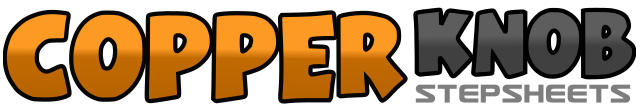 .......Count:0Wall:2Level:Intermediate.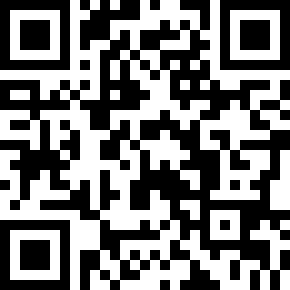 Choreographer:Janne RantanenJanne RantanenJanne RantanenJanne RantanenJanne Rantanen.Music:Chillin' At The Grotto (feat. Siiri & Lauri) - KwanChillin' At The Grotto (feat. Siiri & Lauri) - KwanChillin' At The Grotto (feat. Siiri & Lauri) - KwanChillin' At The Grotto (feat. Siiri & Lauri) - KwanChillin' At The Grotto (feat. Siiri & Lauri) - Kwan........1Step right foot forward2&3Step left foot back(small step), step right together, step left foot back4Step right foot back5&6Step left foot forward(small step), step right together, step left foot forward7-8Step right foot forward, turn ½ left, step weight on left foot1&2Step right foot to right side, step left foot next to right, step right foot to right3&4Step left foot forward, step right foot next to left, step left foot forward5-6Rock step right foot forward, recover weight on left foot7&8Step right foot back, step left foot next to right, step right foot forward1Step left foot forward2&3Step right foot back(small step), step left together, step right foot back4Step left foot back5&6Step right foot forward(small step), step left together, step right foot forward7-8Step left foot forward, turn ½ right, step weight on right foot1&2Step left foot to left side, step right next to left, step left foot to left3&4Step right foot forward, step left next to right, step right foot forward5-6Rock step left foot forward, recover weight on right foot7&8Step left foot back, step right foot next to left, step left foot forward1&2Cross step right foot over left, step left foot to left, cross step right foot over left3-4Step left foot to left side, turn ½ to left and step right foot to right side5&6Cross step left over right, step right foot to right, cross step left over right7-8Rock step right foot to right side, recover weight on left foot1&2Cross step right foot over left, step left foot to left, cross step right foot over left3-4Step left foot to left side, turn ½ to left and step right foot to right side5&6Cross step left over right, step right foot to right, cross step left over right7-8Rock step right foot to right side, recover weight on left foot1&2Step right foot to right side, step weight back on left foot, cross step right foot over left3&4Step left foot to left side, step weight back on right foot, cross step left over right foot5&6Step right foot to right side, step weight back on left foot, cross step right foot over left7-8Touch left foot toe to left side, step left beside to right foot and turn ¼ to left1&2Step right foot to right side, step weight back on left foot, cross step right foot over left3&4Step left foot to left side, step weight back on right foot, cross step left over right foot5&6Step right foot to right side, step weight back on left foot, cross step right foot over left7-8Touch left foot toe to left side, step left beside to right foot and turn ¼ to left